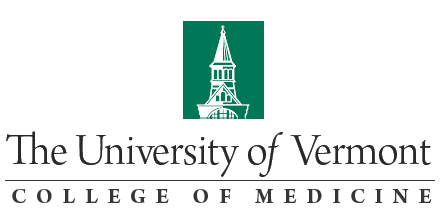 April 2016 Publicity Report National/Regional/News Service/Internet:Cover Magazine, April 2A study led by John Hughes, M.D., professor of psychiatry, citing that the majority of smokers who cut back go on to quit completely, is featured in this online article.Cover MagazineWHNS-TV Fox 21, April 2Comments from Donald Weaver, M.D., professor of pathology, and senior author on a recent study which questions the accuracy of many breast cancer biopsies, were featured in this article.WHNS-TV Fox 21 WFXU TV-MyFox Tallahassee, April 2David Fassler, M.D., clinical professor of psychiatry, discussed how ADHD can hamper school performance as early as second grade in a recent interview.
WFXU TV-MyFox Tallahassee (link no longer available)Multiple Media Sources, April 5-6
An article discussing how doctors recommend that U.S. states should ban solitary confinement for kids features comments from David Fassler, M.D., clinical professor of psychiatry. The article appeared in multiple media outlets.The World 247, KELO Newstalk 1320 - 107.9, Reuters, Lincoln Daily NewsABC News, April 7Robert Macauley, M.D., professor of pediatrics and medical director of Clinical Ethics at the University of Vermont Medical Center, comments on recent reports about physicians turning away obese patients for a clip on ABC News.ABC NewsMultiple Media Sources, April 7-10The Vaccine Testing Center’s recently published work on a dengue vaccine was featured in multiple media outlets. Reporter Jack Thurston interviewed Beth Kirkpatrick, M.D., professor of medicine and director of the Vaccine Testing Center, as well as Sean Diehl, Ph.D., assistant professor of medicine, for the local t.v. news segment.WPTZ-TV, NECN, Burlington Sun Times, Examiner-GazetteCIO, April 14Adam P. Buckley, M.D., clinical assistant professor of obstetrics and gynecology and chief information officer at the University of Vermont Health Network, was featured in an article discussing how electronic medical records are reshaping health care technology.CIOMultiple Media Sources, April 15-21On April 15, the University of Vermont Foundation announced a historically significant gift from philanthropist and College of Medicine alumnus Robert Larner, M.D.'42, and his wife, Helen Larner -- $19.7 million in commercial property and cash to further their commitment to ensuring excellence in medical education at UVM, which was featured and mentioned in multiple media outlets.Burlington Free Press (with “above-the-fold” UVM image in print version), Burlington Free Press, WCAX-TV (CBS affiliate), WPTZ-TV (NBC affiliate), Vermont Business Magazine, Barre-Montpelier Times Argus, Rutland Herald, VT Digger, WAMC/Northeast Public Radio (National Public Radio affiliate), Vermont Cynic, Philanthropy News Digest, Daily Journal (no longer available), BC Democrat (no longer available), The Eagle (no longer available), C Center Dispatch (no longer available), Greenfield Reporter (no longer available), The Republic (no longer available)Multiple Media Sources, April 19Barry Finette, M.D., Ph.D., professor of pediatrics, and CEO of THINKMD, discussed the MEDSINC app in these two articles. The program transforms a cellphone into a clinical assessment tool with the goal is to bring quality healthcare and diagnoses to third world countries.IT Briefing, Seven DaysAJC, April 22David Rettew, M.D., associate professor of psychiatry and pediatrics and director of the Pediatric Psychiatry Clinic, discusses approaching children about the racy music that floods the radio today. Instead of prohibition, Rettew suggests parents discuss the music with their children and the hidden bad messages that lurk within the lyrics.
AJCNoodls, April 25Associate Professor of Medicine Michael Toth, Ph.D., is researching the ability of cancer patients to rebuild their muscle, in an effort to decrease their muscle loss throughout their cancer treatment.
NoodlsMultiple Media Sources, April 27-28Women have been found to be less likely to fully participate in rehabilitation after a cardiac attack. Assistant Professor of Psychiatry Diann Gaalema, Ph.D., found that financial incentives could increase the rates of participation among women, and that this model could be restructured to focus on both men and women.
Newsmax, VBN, WHTC-1450, Reuters, Lincoln Daily News, Fox NewsMedical and Science Media:Radiological Society of North America, April 1An article on “Quality of the Peer Reviewer Impacts Quality of Journal,” in the Radiological Society of North America’s (RSNA) news section features comments from A. Bradley Soule and John P. Tampas Green and Gold Professor of Radiology Jeffrey Klein, M.D.RSNAMedical Xpress, April 5-6
Stephen Higgins, Ph.D., professor and vice chair of psychiatry and director of the Vermont Center on Behavior and Health, discusses how financial incentives are highly effective in helping pregnant women quit smoking for an article on the topic which was featured in multiple media outlets.Medical Xpress, Science NewslineMultiple Media Sources, April 6A study co-authored by James Boyd, M.D., assistant professor of neurological sciences, which cites drugs commonly prescribed to treat Parkinson's disease and linked to impulse control disorders, was featured.Brightsurf, Loyola MedicineInternal Medicine News, April 17Andrew Solomon, M.D., professor of medicine, comments on the misdiagnosis of multiple sclerosis and its effect on the patient, which can often lead to unnecessary morbidity.Internal Medicine NewsVermont/Regional:ABC22/Fox44, April 1A news segment promoting the M.S. Society of New England’s April 2 Vermont WALK M.S. featured an interview with multiple sclerosis researcher Dimitry Krementsov, Ph.D., assistant professor of medicine. 
ABC22/Fox44WCAX-TV, April 4Stephen Leffler, M.D., professor of surgery and chief medical officer at the UVM Medical Center, discusses the role doctors play in the opioid addiction epidemic facing the state of Vermont in this news story.WCAX-TVMultiple Media Sources, April 5Multiple media outlets covered the recent Vermont Department of Health conference, “Community Solutions to the Opiates Issues,” and featured highlights and commentary from the conference keynote speaker Stephen Leffler, M.D., professor of surgery and chief medical officer at the UVM Medical Center.Vermont Today, WPTZ-TVWCAX-TV, April 7
Chris Holmes, M.D., Ph.D., associate professor of medicine, was interviewed for the HealthWatch segment on local CBS affiliate WCAX-TV discussing how to prevent blood clots in cancer patients.WCAX-TVBrattleboro Reformer, April 8This opinion-editorial by John Hughes, M.D., professor of psychiatry, discusses why vaping is healthier than smoking in conjunction with a recently drafted bill imposing 92 percent tax on all vapor and e-cigarette products sold at shops in Vermont.Brattleboro Reformer Barre-Montpelier Times Argus, April 10Catherine Rude, M.D., associate professor of pediatrics, comments about the risks of lead paint and how it tastes in an article about paint being the lead hazard in Vermont.Barre-Montpelier Times Argus (article no longer available)Valley News, April 11Comments from David Rettew, M.D., on the CommonGround software program, a mental health software program recently implemented by West Central Behavioral Health in New Hampshire, are featured.Valley NewsWCAX-TV, April 12
UVM and Western Connecticut Health Network Global Health Program partner and guest Robert Kalyesubula, M.D., was a guest on WCAX-TV Channel 3’s morning news on which he discussed ACCESS Uganda, the focus of his April 5 Community Medical School presentation. WCAX-TVVermont Business Magazine, April 13This article featured Lewis First, M.D., M.S., professor and chair of pediatrics, who returned as Master of Ceremonies for The KidSafe Collaborative Annual Outstanding Service Awards Luncheon, where individuals and partnerships working on the “front lines” of child protection in Chittenden County were honored.
Vermont Business MagazineVermont Biz, April 18Ruth Seeler, M.D.’62, has donated $2 million to the College of Medicine for the Ruth Andrea Seeler M.D. ’62 Scholarship for students interested in primary care.Vermont BizSeven Days, April 20An article about the University of Vermont Department of Pharmacology’s Spring 2016 Medical Cannabis course appeared in Seven Days and featured comments by course co-directors Wolfgang Dostmann, Ph.D., professor of pharmacology, and Karen Lounsbury, Ph.D., professor of pharmacology.Seven DaysWCAX-TV Channel 3, April 30Debra Leonard, M.D., Ph.D., chair and professor of pathology and laboratory medicine, was interviewed about the genetic testing study the UVM Medical Center is conducting, and a related event held April 30, to determine how to better treat and understand patients’ risk for certain medical conditions.WCAX-TV Channel 3